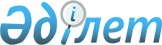 О внесении изменений и дополнений в приказ Министра по инвестициям и развитию Республики Казахстан от 30 июня 2017 года № 409 "Об утверждении Правил государственной регистрации гражданских воздушных судов Республики Казахстан и прав на них"Приказ Министра индустрии и инфраструктурного развития Республики Казахстан от 23 апреля 2020 года № 222. Зарегистрирован в Министерстве юстиции Республики Казахстан 27 апреля 2020 года № 20490.
      ПРИКАЗЫВАЮ:
      1. Внести в приказ Министра по инвестициям и развитию Республики Казахстан от 30 июня 2017 года № 409 "Об утверждении Правил государственной регистрации гражданских воздушных судов Республики Казахстан и прав на них" (зарегистрирован в Реестре государственной регистрации нормативных правовых актов за № 15553, опубликован 27 сентября 2017 года в эталонном контрольном банке нормативных правовых актов Республики Казахстан), следующие изменения и дополнения:
      преамбулу изложить в следующей редакции:
      "В соответствии с пунктом 2 статьи 45 Закона Республики Казахстан от 15 июля 2010 года "Об использовании воздушного пространства Республики Казахстан и деятельности авиации" и подпунктом 1) статьи 10 Закона Республики Казахстан от 15 апреля 2013 года "О государственных услугах" ПРИКАЗЫВАЮ:";
      в Правилах государственной регистрации гражданских воздушных судов Республики Казахстан и прав на них, утвержденный указанным приказом:
      пункт 1 изложить в следующей редакции:
      "1. Настоящие Правила государственной регистрации гражданских воздушных судов Республики Казахстан и прав на них (далее – Правила) разработаны в соответствии с требованиями Закона Республики Казахстан от 15 июля 2010 года "Об использовании воздушного пространства Республики Казахстан и деятельности авиации" (далее – Закон) и подпунктом 1) статьи 10 Закона Республики Казахстан от 15 апреля 2013 года "О государственных услугах" (далее - Закон о государственных услугах), определяют порядок государственной регистрации гражданских воздушных судов и прав на них и оказания государственной услуги "Выдача свидетельств о государственной регистрации гражданских воздушных судов Республики Казахстан", а также форм документов, удостоверяющих права на них.";
      пункт 7 дополнить подпунктом 4-1) следующего содержания:
      "4-1) принцип "одного заявления" – форма оказания государственной услуги, предусматривающая совокупность нескольких государственных услуг, оказываемых на основании одного заявления;";
      пункты 8, 9 и 10 изложить в следующей редакции:
      "8. Для получения свидетельств о государственной регистрации гражданского воздушного судна заявитель представляет в уполномоченную организацию через веб-портал "электронного правительства" www.egov.kz, www.elicensе.kz (далее – портал) заявку на государственную регистрацию воздушного судна по форме, согласно приложению 1 к настоящим Правилам и пакет документов по перечню, предусмотренному в стандарте государственной услуги "Выдача свидетельств о государственной регистрации гражданских воздушных судов Республики Казахстан" (далее – Стандарт) согласно приложению 2-1 к настоящим Правилам.
      Акт проверки технического состояния воздушного судна представляемый с пакетом документов составляется по форме, согласно приложению 2 к настоящим Правилам. 
      Перечень основных требований к оказанию государственной услуги, включающий характеристики процесса, формы, содержание и результат оказания, а также иные сведения с учетом особенностей предоставления государственной услуги изложены в Стандарте. 
      9. В случае обращения через портал заявителю в "личный кабинет" направляется статус о принятии запроса для оказания государственной услуги с указанием даты, места получения результата оказания государственной услуги. 
      10. В случае обращения заявителя после окончания рабочего времени, в выходные и праздничные дни согласно трудовому законодательству Республики Казахстан, регистрация заявки по оказанию государственной услуги осуществляется следующим рабочим днем.";
      дополнить пунктами 10-1, 10-2, 10-3 и 10-4 следующего содержания:
      "10-1. Срок рассмотрения заявки и выдача свидетельств о государственной регистрации гражданских воздушных судов Республики Казахстан составляет 20 (двадцать) рабочих дней.
      По выбору услугополучателя:
      государственная услуга "Выдача свидетельств о государственной регистрации гражданских воздушных судов Республики Казахстан" оказывается по принципу "одного заявления" в совокупности с государственными услугами "Выдача сертификата воздушного судна по шуму" и (или) "Выдача разрешения на использование радиопередающей аппаратуры" (далее – услуга по принципу "одного заявления").
      Срок оказания услуги по принципу "одного заявления" составляет 25 рабочих дней, из них:
      срок выдачи свидетельств о государственной регистрации гражданских воздушных судов Республики Казахстан составляет 20 (двадцать) рабочих дней;
      срок выдачи сертификата воздушного судна по шуму и (или) выдачи разрешения на использование радиопередающей аппаратуры составляет 5 (пять) рабочих дней;
      государственные услуги "Выдача сертификата воздушного судна по шуму" и "Выдача разрешения на использование радиопередающей аппаратуры" оказываются отдельно, в соответствии с Правилами сертификации и выдачи сертификата летной годности гражданского воздушного судна Республики Казахстан, утвержденными приказом исполняющего обязанности Министра по инвестициям и развитию Республики Казахстан от 24 февраля 2015 года № 198 (зарегистрирован в Реестре государственной регистрации нормативно-правовых актов за № 12073). 
      10-2. Уполномоченная организация осуществляет регистрацию документов, в день их поступления.";
      Сведения о документах, удостоверяющих личность, о государственной регистрации (перерегистрации) юридического лица, о государственной регистрации в качестве индивидуального предпринимателя, о государственной регистрации гражданского воздушного судна, сертификата эксплуатанта, сертификата по шумам на местности, сертификата на радиостанцию, свидетельства на право выполнения авиационных работ, подтверждения оплаты в бюджет сбора за регистрацию гражданского воздушного судна уполномоченная организация получает из соответствующих государственных информационных систем через шлюз "электронного правительства".
      10-3. В случаях представления заявителем неполного пакета документов по перечню, предусмотренному в Стандарте и (или) документов с истекшим сроком действия уполномоченная организация отказывает в приеме заявления. 
      В случае предоставления заявителем полного пакета документов, по перечню, предусмотренному в Стандарте, уполномоченной организацией проверяется соответствие предоставленного пакета документов требованиям настоящих Правил и проводится осмотр воздушного судна авиационным инспектором уполномоченной организации в течение 15 (пятнадцати) рабочих дней.
      В срок не менее чем за 2 (два) рабочих дня до начала проведения осмотра воздушного судна, на портал в "личный кабинет" заявителя направляется уведомление подписанный электронной цифровой подписью (далее – ЭЦП) уполномоченного лица уполномоченной организации в произвольной форме, содержащее информацию о дате начала, возможных изменениях и дополнениях к процедуре государственной регистрации гражданских воздушных судов Республики Казахстан.
      10-4. По результатам осмотра воздушного судна в течение 1 (одного) рабочего дня составляется акт оценки о годности к эксплуатации гражданского воздушного судна (далее – акт оценки) по форме, согласно приложению 3 к настоящим Правилам.
      При положительном результате акта оценки, сведения о гражданском воздушном судне включаются в Государственный реестр в соответствии с пунктом 11 настоящих Правил и выдается Свидетельство о государственной регистрации гражданского воздушного судна сроком на 5 (пять) лет или на срок действия договора аренды по форме, согласно приложению 4 к настоящим Правилам или вносятся изменения в свидетельство о государственной регистрации гражданского воздушного судна либо при отрицательном результате акта оценки оформляется мотивированный ответ об отказе в оказании государственной услуги по основаниям указанным в Стандарте, который направляется на портал в "личный кабинет" заявителя подписанный ЭЦП уполномоченного лица уполномоченной организации.";
      пункты 14 и 15 исключить.
      дополнить пунктами 27-1, 27-2 и 27-3 следующего содержания:
      "27-1. Уполномоченная организация обеспечивает внесение данных в информационную систему мониторинга оказания государственных услуг о стадии оказания государственной услуги "Выдача свидетельств о государственной регистрации гражданских воздушных судов Республики Казахстан" в соответствии с Правилами внесения данных в информационную систему мониторинга оказания государственных услуг о стадии оказания государственной услуги утвержденный приказом исполняющего обязанности Министра транспорта и коммуникаций Республики Казахстан от 14 июня 2013 года № 452 (зарегистрирован в Реестре государственной регистрации нормативных правовых актов за №8555). 
      27-2. Жалоба на решение, действий (бездействия) сотрудников уполномоченной организации может быть подана на имя руководителя уполномоченной организации, уполномоченного органа в сфере гражданской авиации и уполномоченного органа по оценке и контролю за качеством оказания государственных услуг.
      Жалоба заявителя, поступившая в адрес: 
      уполномоченной организации, в соответствии с пунктом 2 статьи 25 Закона о государственных услугах подлежит рассмотрению в течение 5 (пяти) рабочих дней со дня ее регистрации;
      уполномоченного органа в сфере гражданской авиации, уполномоченного органа по оценке и контролю за качеством оказания государственных услуг, подлежит рассмотрению в течение 15 (пятнадцати) рабочих дней со дня ее регистрации.
      27-3. Срок рассмотрения жалобы уполномоченной организацией, уполномоченным органом в сфере гражданской авиации, уполномоченным органом по оценке и контролю за качеством оказания государственных услуг в соответствии с пунктом 4 статьи 25 Закона о государственных услугах продлевается не более чем на 10 (десять) рабочих дней в случаях необходимости:
      1) проведения дополнительного изучения или проверки по жалобе либо проверки с выездом на место;
      2) получения дополнительной информации.
      В случае продления срока рассмотрения жалобы должностное лицо, наделенное полномочиями по рассмотрению жалоб, в течение 3 (трех) рабочих дней с момента продления срока рассмотрения жалобы сообщает в письменном виде (при подаче жалобы на бумажном носителе) или электронной форме (при подаче жалобы в электронном форме) заявителю, подавшему жалобу, о продлении срока рассмотрения жалобы с указанием причин продления.
      В случаях несогласия с результатами решения уполномоченной организации заявитель может обжаловать результаты в судебном порядке.";
      приложение 1 изложить в редакции согласно приложению 1 к настоящему Приказу;
      дополнить приложением 2-1, согласно приложению 2 к настоящему приказу.
      2. Комитету гражданской авиации Министерства индустрии и инфраструктурного развития Республики Казахстан в установленном законодательством порядке обеспечить:
      1) государственную регистрацию настоящего приказа в Министерстве юстиции Республики Казахстан;
      2) размещение настоящего приказа на интернет-ресурсе Министерства индустрии и инфраструктурного развития Республики Казахстан.
      3. Контроль за исполнением настоящего приказа возложить на курирующего вице-министра индустрии и инфраструктурного развития Республики Казахстан.
      4. Настоящий приказ вводится в действие по истечении десяти календарных дней после дня его первого официального опубликования.
      "СОГЛАСОВАН"Министерство цифрового развития,инноваций и аэрокосмической промышленностиРеспублики Казахстан                    Заявка на государственную регистрацию воздушного судна
      Примечание: расшифровка аббревиатур:
      ИИН – индивидуальный идентификационный номер;
      БИН – бизнес-идентификационный номер. Стандарт государственной услуги "Выдача свидетельств о государственной регистрации гражданских воздушных судов Республики Казахстан"
					© 2012. РГП на ПХВ «Институт законодательства и правовой информации Республики Казахстан» Министерства юстиции Республики Казахстан
				
      Министр индустрии иинфраструктурного развития Республики Казахстан 

Б. Атамкулов
приложение 1 к приказу
от 23 апреля 2020 года № 222Приложение 1 к Правилам
государственной регистрации
гражданских воздушных судов
Республики Казахстан
и прав на нихФорма____________________________
наименование уполномоченной
организации
от _________________________
Фамилия Имя Отчество
(при его наличии) заявителя
____________________________
№ удостоверения личности
(паспорта)
____________________________
наименование организации
юридического лица
____________________________
адрес, контактный телефон
____________________________
(ИИН/БИН)
____________________________
Фамилия Имя Отчество (при его
наличии)
1
Прошу произвести государственную регистрацию воздушного судна (тип ВС) ________________: Выдать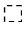 
Внести изменения в Свидетельство о государственной регистрации гражданского воздушного судна принадлежащее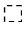 
: собственнику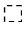 
/ эксплуатанту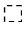 
Прошу произвести государственную регистрацию воздушного судна (тип ВС) ________________: Выдать
Внести изменения в Свидетельство о государственной регистрации гражданского воздушного судна принадлежащее
: собственнику
/ эксплуатанту
Прошу произвести государственную регистрацию воздушного судна (тип ВС) ________________: Выдать
Внести изменения в Свидетельство о государственной регистрации гражданского воздушного судна принадлежащее
: собственнику
/ эксплуатанту
Прошу произвести государственную регистрацию воздушного судна (тип ВС) ________________: Выдать
Внести изменения в Свидетельство о государственной регистрации гражданского воздушного судна принадлежащее
: собственнику
/ эксплуатанту
2.
Данные о воздушном судне:
Данные о воздушном судне:
Данные о воздушном судне:
Данные о воздушном судне:
2.1
Государство прежней регистрации гражданского воздушного судна:
Государство прежней регистрации гражданского воздушного судна:
Государство прежней регистрации гражданского воздушного судна:
_____________________________ 
(наименование и опознавательный знак государства прежней регистрации)
2.3
Опознавательный знак:
Опознавательный знак:
Опознавательный знак:
2.4
Серийный (заводской) номер
Серийный (заводской) номер
Серийный (заводской) номер
2.5
Дата выпуска с завода: (день, месяц, год)
Дата выпуска с завода: (день, месяц, год)
Дата выпуска с завода: (день, месяц, год)
2.6
Изготовитель (завод, государство):
Изготовитель (завод, государство):
Изготовитель (завод, государство):
2.7
Назначение гражданского воздушного судна
Назначение гражданского воздушного судна
Назначение гражданского воздушного судна
2.8
Класс гражданского воздушного судна
Класс гражданского воздушного судна
Класс гражданского воздушного судна
2.9
Мощность двигателя
Мощность двигателя
Мощность двигателя
3.0
Максимальная взлетная масса
Максимальная взлетная масса
Максимальная взлетная масса
3.1
Дата и место проведения последнего ремонта
Дата и место проведения последнего ремонта
Дата и место проведения последнего ремонта
3.2
Кем и когда произведен технический осмотр или летное испытание
Кем и когда произведен технический осмотр или летное испытание
Кем и когда произведен технический осмотр или летное испытание
3.3
Остаток ресурса воздушного судно до ремонта (в часах, посадках, годах)
Остаток ресурса воздушного судно до ремонта (в часах, посадках, годах)
Остаток ресурса воздушного судно до ремонта (в часах, посадках, годах)
3.4
Место постоянного базирования воздушного судна:
Место постоянного базирования воздушного судна:
Место постоянного базирования воздушного судна:
3.5
Вид права на воздушное судно (нужное подчеркнуть):
Вид права на воздушное судно (нужное подчеркнуть):
Вид права на воздушное судно (нужное подчеркнуть):
1) право собственности;
2) право эксплуатации;
3) право оперативного управления;
4) право хозяйственного управления
4.
Номер договора и дата приобретения:
Номер договора и дата приобретения:
Номер договора и дата приобретения:
Номер договора и дата приобретения:
4.
Собственником
Собственником
Собственником
№_____ "__"________20__ года
4.
Эксплуатантом
Эксплуатантом
Эксплуатантом
№_____ "__"________20__ года
Категория собственника (подчеркнуть):
Категория собственника (подчеркнуть):
Категория собственника (подчеркнуть):
1) физическое лицо;
2) юридическое лицо.
5.
Категория документа собственника (для юридического лица):
Категория документа собственника (для юридического лица):
Категория документа собственника (для юридического лица):
Категория документа собственника (для юридического лица):
5.
наименование юридического лица:
наименование юридического лица:
наименование юридического лица:
5.
БИН юридического лица
БИН юридического лица
БИН юридического лица
5.
юридический адрес собственника (область, район, населенный пункт, улица, номер дома, квартира)
юридический адрес собственника (область, район, населенный пункт, улица, номер дома, квартира)
юридический адрес собственника (область, район, населенный пункт, улица, номер дома, квартира)
5.
номер телефона, факса и e-mail адрес собственника
номер телефона, факса и e-mail адрес собственника
номер телефона, факса и e-mail адрес собственника
6.
Категория документа собственника (для физического лица)
Категория документа собственника (для физического лица)
Категория документа собственника (для физического лица)
Категория документа собственника (для физического лица)
серия и дата выдачи документа
серия и дата выдачи документа
серия и дата выдачи документа
№ ___ "__" ______ 20__ года
Фамилия Имя Отчество (при его наличии), дата рождения
Фамилия Имя Отчество (при его наличии), дата рождения
Фамилия Имя Отчество (при его наличии), дата рождения
________ "__" ____20__ года
ИИН
ИИН
ИИН
адрес (область, район, населенный пункт, улица, номер дома, квартира)
адрес (область, район, населенный пункт, улица, номер дома, квартира)
адрес (область, район, населенный пункт, улица, номер дома, квартира)
номер телефона, факса и e-mail адрес
номер телефона, факса и e-mail адрес
номер телефона, факса и e-mail адрес
7.
Категория документа эксплуатанта (для юридического лица):
Категория документа эксплуатанта (для юридического лица):
Категория документа эксплуатанта (для юридического лица):
Категория документа эксплуатанта (для юридического лица):
наименование юридического лица
наименование юридического лица
наименование юридического лица
БИН юридического лица
БИН юридического лица
БИН юридического лица
юридический адрес эксплуатанта (область, район, населенный пункт, улица, номер дома, квартира)
юридический адрес эксплуатанта (область, район, населенный пункт, улица, номер дома, квартира)
юридический адрес эксплуатанта (область, район, населенный пункт, улица, номер дома, квартира)
номер телефона, факса и e-mail адрес эксплуатанта
номер телефона, факса и e-mail адрес эксплуатанта
номер телефона, факса и e-mail адрес эксплуатанта
8.
Категория документа эксплуатанта (для физического лица)
Категория документа эксплуатанта (для физического лица)
Категория документа эксплуатанта (для физического лица)
Категория документа эксплуатанта (для физического лица)
наименование юридического лица
наименование юридического лица
наименование юридического лица
№ ___ "__" _____ 20__ года
Фамилия Имя Отчество (при его наличии), дата рождения
Фамилия Имя Отчество (при его наличии), дата рождения
Фамилия Имя Отчество (при его наличии), дата рождения
_____ "__" ______20__ года
ИИН
ИИН
ИИН
адрес (область, район, населенный пункт, улица, номер дома, квартира)
адрес (область, район, населенный пункт, улица, номер дома, квартира)
адрес (область, район, населенный пункт, улица, номер дома, квартира)
номер телефона, факса и e-mail адрес
номер телефона, факса и e-mail адрес
номер телефона, факса и e-mail адрес
9.
Номер, дата и сумма сбора:
Номер, дата и сумма сбора:
Номер, дата и сумма сбора:
№____ "__"_____20___года _________ тенге.
10.
Контактное лицо (Фамилия Имя Отчество (при его наличии), должность, номер телефона, факса и e-mail адрес)
Контактное лицо (Фамилия Имя Отчество (при его наличии), должность, номер телефона, факса и e-mail адрес)
Контактное лицо (Фамилия Имя Отчество (при его наличии), должность, номер телефона, факса и e-mail адрес)
11.
В случае получения под услуг (как Сертификата по шуму, радиопередающую аппаратуру) Заполните данные по ниже указанным таблицам
В случае получения под услуг (как Сертификата по шуму, радиопередающую аппаратуру) Заполните данные по ниже указанным таблицам
В случае получения под услуг (как Сертификата по шуму, радиопередающую аппаратуру) Заполните данные по ниже указанным таблицам
В случае получения под услуг (как Сертификата по шуму, радиопередающую аппаратуру) Заполните данные по ниже указанным таблицам
12.
Номер, дата и сумма сбора: № ____ "__" __________ 20___ года _________ тенге.
Номер, дата и сумма сбора: № ____ "__" __________ 20___ года _________ тенге.
Номер, дата и сумма сбора: № ____ "__" __________ 20___ года _________ тенге.
Номер, дата и сумма сбора: № ____ "__" __________ 20___ года _________ тенге.
Для получения Сертификата по шуму
Для получения Сертификата по шуму
+/-
+/-
Опишите
Самолет
Самолет
Вертолет
Вертолет
другие
другие
Данные воздушного винта (при наличии)
Данные воздушного винта (при наличии)
Максимальная взлетная масса воздушного судна
Максимальная взлетная масса воздушного судна
Максимальная посадочная масса воздушного судна
Максимальная посадочная масса воздушного судна
Стандарт сертификации по шуму
Стандарт сертификации по шуму
Дополнительная модификация, введенные с целью приведения в соответствие с применяемыми Стандартами сертификации по шуму
Дополнительная модификация, введенные с целью приведения в соответствие с применяемыми Стандартами сертификации по шуму
Уровень шума сбоку от взлетно-посадочной полосы/на режиме полной мощности
Уровень шума сбоку от взлетно-посадочной полосы/на режиме полной мощности
Уровень шума при заходе на посадке
Уровень шума при заходе на посадке
Уровень шума при пролете
Уровень шума при пролете
Уровень шума при перелете
Уровень шума при перелете
Уровень шума при взлете
Уровень шума при взлете
для получения Разрешения на использование радиопередающей аппаратуры, установленной на гражданских воздушных судах
для получения Разрешения на использование радиопередающей аппаратуры, установленной на гражданских воздушных судах
Самолет
Самолет
Вертолет
Вертолет
другие
другие
Перечень радиопередающих устройств, работающих в авиационном радиочастотном диапазоне:
Перечень радиопередающих устройств, работающих в авиационном радиочастотном диапазоне:
Сведение о подтверждении отсутствия обременения на регистрируемое гражданское воздушное судно _________________________________________________________
Сведение, подтверждающее оплату сбора за государственную регистрацию или перерегистрацию гражданских воздушных судов
Согласно на использования сведений, составляющих охраняемую законом тайну, содержащихся в информационных системах (Собственник/ Эксплуатант)
Сведение о подтверждении отсутствия обременения на регистрируемое гражданское воздушное судно _________________________________________________________
Сведение, подтверждающее оплату сбора за государственную регистрацию или перерегистрацию гражданских воздушных судов
Согласно на использования сведений, составляющих охраняемую законом тайну, содержащихся в информационных системах (Собственник/ Эксплуатант)
Сведение о подтверждении отсутствия обременения на регистрируемое гражданское воздушное судно _________________________________________________________
Сведение, подтверждающее оплату сбора за государственную регистрацию или перерегистрацию гражданских воздушных судов
Согласно на использования сведений, составляющих охраняемую законом тайну, содержащихся в информационных системах (Собственник/ Эксплуатант)
Сведение о подтверждении отсутствия обременения на регистрируемое гражданское воздушное судно _________________________________________________________
Сведение, подтверждающее оплату сбора за государственную регистрацию или перерегистрацию гражданских воздушных судов
Согласно на использования сведений, составляющих охраняемую законом тайну, содержащихся в информационных системах (Собственник/ Эксплуатант)
Сведение о подтверждении отсутствия обременения на регистрируемое гражданское воздушное судно _________________________________________________________
Сведение, подтверждающее оплату сбора за государственную регистрацию или перерегистрацию гражданских воздушных судов
Согласно на использования сведений, составляющих охраняемую законом тайну, содержащихся в информационных системах (Собственник/ Эксплуатант)
Собственник гражданского воздушного судна (для юридического лица)
Собственник гражданского воздушного судна (для юридического лица)
Собственник гражданского воздушного судна (для юридического лица)
Эксплуатант гражданского воздушного судна (для юридического лица)
Эксплуатант гражданского воздушного судна (для юридического лица)
Место печати (при наличии) "__" ___________ 20__года
(для физического лица): _____________________________________
подпись, Фамилия Имя Отчество (при его наличии)
"__" ___________ 20__года
Место печати (при наличии) "__" ___________ 20__года
(для физического лица): _____________________________________
подпись, Фамилия Имя Отчество (при его наличии)
"__" ___________ 20__года
Место печати (при наличии) "__" ___________ 20__года
(для физического лица): _____________________________________
подпись, Фамилия Имя Отчество (при его наличии)
"__" ___________ 20__года
Место печати (при наличии) "__" ___________ 20__года
(для физического лица): _____________________________________
подпись, Фамилия Имя Отчество (при его наличии)
"__" ___________ 20__года
Место печати (при наличии) "__" ___________ 20__года
(для физического лица): _____________________________________
подпись, Фамилия Имя Отчество (при его наличии)
"__" ___________ 20__годаПриложение 2 к приказу
Министра индустрии и
инфраструктурного развития
Республики Казахстан
от 23 апреля 2020 года № 222Приложение 2-1 к Правилам
государственной регистрации
гражданских воздушных судов
Республики Казахстан
и прав на них"
1
Наименование услугодателя 
Акционерное общество "Авиационная администрация Казахстана" 
2
Способы предоставления государственной услуги (каналы доступа) 
портал
3
Срок оказания государственной услуги
20 (двадцати) рабочих дней.
При оказании услуги по принципу "одного заявления" – 25 рабочих дней, из них:
при выдаче свидетельств о государственной регистрации гражданских воздушных судов Республики Казахстан – 20 (двадцать) рабочих дней;
при выдаче сертификата воздушного судна по шуму и (или) выдаче разрешения на использование радиопередающей аппаратуры" – 5 (пять) рабочих дней.
4
Форма оказания оказания государственной услуги
Электронная (частично автоматизированная)
5
Результат оказания государственной услуги
Выдача свидетельства о государственной регистрации гражданского воздушного судна, внесение изменений в свидетельство о государственной регистрации гражданского воздушного судна либо мотивированный ответ об отказе в оказании государственной услуги.
Форма предоставления результата оказания государственной услуги: электронная.
6
Размер платы, взимаемой с услугополучателя при оказании государственной услуги, и способы ее взимания в случаях, предусмотренных законодательством Республики Казахстан
За сертификацию взимается сбор в порядке и размерах, определяемых Кодексом Республики Казахстан от 25 декабря 2017 года "О налогах и других обязательных платежах в бюджет" (Налоговый кодекс).
Ставки сбора за регистрацию гражданского воздушного судна составляют:
1) за государственную регистрацию гражданских воздушных судов – 7 месячных расчетных показателя, действующих на дату оплаты сбора;
2) за перерегистрацию гражданских воздушных судов – 7 месячных расчетных показателя, действующих на дату оплаты сбора.
Оплата сбора осуществляется в наличной и безналичной форме через банки второго уровня и организации, осуществляющие отдельные виды банковских операций, а также в безналичной форме через платежный шлюз "электронного правительства".
7
График работы
1) портал – круглосуточно, за исключением технических перерывов в связи с проведением ремонтных работ (при обращении услугополучателя после окончания рабочего времени, в выходные и праздничные дни согласно трудовому законодательству Республики Казахстан, прием заявления и выдача результата оказания государственной услуги осуществляется следующим рабочим днем);
2) услугодатель – с понедельника по пятницу включительно, с 9.00 до 18.30 часов с перерывом на обед с 13.00 часов до 14.30 часов, кроме выходных и праздничных дней согласно трудовому законодательству Республики Казахстан.
8
Перечень документов необходимых для оказания государственной услуги
1) заявка на государственную регистрацию воздушного судна;
2) электронная копия учредительного документа (для юридических лиц) или электронные копии документа, удостоверяющих личность (для иностранных физических лиц) либо нотариально заверенных учредительных документов (для иностранных юридических лиц);
3) электронная копия договора купли-продажи или иного документа, подтверждающего право собственности на государственном и (или) русском языках или электронная копия нотариально заверенного договора купли-продажи или иного документа, подтверждающего право собственности на английском языке с официальным переводом (для иностранных физических и юридических лиц);
4) электронная копия документа подтверждающего, письменное согласие участников долевой собственности при продаже доли в праве общей собственности на воздушное судно лицу, не являющийся участником собственности на воздушное судно (при долевой собственности);
5) электронная копия договора аренды, лизинга, имущественного найма, иного документа, подтверждающего право пользования воздушным судном на государственном и (или) русском языках или электронная копия нотариально заверенного договора аренды, лизинга, имущественного найма, иного документа, подтверждающего право пользования воздушным судном на английском языке с официальным переводом (для иностранных физических и юридических лиц);
6) электронная копия акта приема-передачи гражданского воздушного судна;
7) электронная копия акта проверки технического состояния воздушного судна;
8) электронная копия сертификата типа или эквивалентного ему документа, удостоверяющего его соответствие нормам летной годности, выданной государством разработчика гражданского воздушного судна.
При наличии предоставляются следующие документы:
1) электронная копия документа, подтверждающего исключение гражданского воздушного судна из реестра государственной авиации или из реестра гражданских воздушных судов иностранного государства;
2) электронная копия экспортного сертификата летной годности;
3) электронная копия документов о переоборудовании воздушного судна;
4) электронная копия временного удостоверения о годности воздушного судна к полетам, выданное заводом-изготовителем;
для внесения изменений в свидетельство о государственной регистрации гражданского воздушного судна:
при изменении собственника и (или) эксплуатанта гражданского воздушного судна:
1) заявка на государственную регистрацию воздушного судна;
2) электронная копия учредительного документа (для юридических лиц) или электронные копии документа, удостоверяющих личность (для иностранных физических лиц) либо нотариально заверенных учредительных документов (для иностранных юридических лиц);
3) электронная копия договора купли-продажи или иного документа, подтверждающего право собственности на государственном и (или) русском языках или электронная копия нотариально заверенного договора купли-продажи или иного документа, подтверждающего право собственности на английском языке с официальным переводом (для иностранных физических и юридических лиц);
4) электронная копия документа подтверждающего, письменное согласие участников долевой собственности при продаже доли в праве общей собственности на воздушное судно лицу, не являющийся участником собственности на воздушное судно (при долевой собственности);
5) электронная копия договора аренды, лизинга, имущественного найма, иного документа, подтверждающего право пользования воздушным судном на государственном и (или) русском языках или электронная копия нотариально заверенного договора аренды, лизинга, имущественного найма, иного документа, подтверждающего право пользования воздушным судном на английском языке с официальным переводом (для иностранных физических и юридических лиц);
6) электронная копия акта приема-передачи гражданского воздушного судна;
при изменениии назначения воздушного судна, после его переоборудования:
1) заявка на государственную регистрацию воздушного судна;
2) электронная копия документов на право переоборудования гражданского воздушного судна;
3) электронная копия акта проведенных работ по переоборудованию гражданского воздушного судна;
4) электронная копия акта проверки технического состояния воздушного судна по форме согласно приложению 2 к настоящим Правилам;
5) электронная копия учредительного документа (для юридических лиц) или электронные копии документа, удостоверяющих личность (для иностранных физических лиц) либо нотариально заверенных учредительных документов (для иностранных юридических лиц).
9
Основания для отказа в оказании государственной услуги, установленные законами Республики Казахстан
1) установление недостоверности документов, представленных заявителем и (или) данных (сведений), содержащихся в них;
2) несоответствие заявителя и (или) представленных материалов, данных и сведений, требованиям настоящих Правил нормам летной годности гражданских воздушных судов Республики Казахстан утвержденных приказом исполняющего обязанности Министра по инвестициям и развитию Республики Казахстан от 27 марта 2015 года № 367 (зарегистрирован в Реестре государственной регистрации нормативных правовых актов за №12038), Закона;
3) в отношении заявителя имеется вступившее в законную силу решение (приговор) суда о запрещении деятельности или отдельных видов деятельности, требующих получения услуги;
4) в отношении заявителя имеется вступившее в законную силу решение суда, на основании которого заявитель лишен специального права, связанного с получением услуги.
10
Иные требования с учетом особенностей оказания государственной услуги, в том числе оказываемой в электронной форме 
Адреса мест оказания государственной услуги размещены на интернет-ресурсах:
Министерства – www.miid.gov.kz, раздел "Государственные услуги", раздел "Комитет гражданской авиации";
Услугополучатель имеет возможность получения:
государственной услуги в электронной форме через портал при условии наличия ЭЦП;
информации о порядке и статусе оказания государственной услуги в режиме удаленного доступа посредством "личного кабинета" портала, а также единого контакт-центра по вопросам оказания государственных услуг.
Телефон Единого контакт центра по вопросам оказания государственных услуг: 1414, 8 800 080 7777.